         АДМИНИСТРАЦИЯ	           СЕЛЬСКОГО ПОСЕЛЕНИЯ                                                                          Начальнику управления            СРЕДНЕМАТРЕНСКИЙ СЕЛЬСОВЕТ                                                       ЖКХ Липецкой области                ДОБРИНСКОГО                                                                                         МУНИЦИПАЛЬНОГО РАЙОНА                                                                      Завертяеву А.В.           ЛИПЕЦКОЙ ОБЛАСТИ       РОССИЙСКОЙ ФЕДЕРАЦИИ               399457 Липецкая область                  Добринский район       с.Средняя Матренка улица Центральная д16            тел. 8 (47462) 34-3-49                          smatss@ufdbrka.lipetsk.ru                      Исх.№ 391       от  01.10.2021г  ЗАЯВКА      Администрация сельского поселения Среднематренский сельсовет Добринского муниципального района  Российской Федерации просит   рассмотреть настоящую  заявку в рамках  проведения  отбора муниципальных образований в части предоставления субсидий местным бюджетам на реализацию муниципальных программ направленных на реализацию проектов благоустройства территории поселений и городских округов, отобранных на конкурсной основе, предложенных территориальным общественным самоуправлением, и выделить в 2022 году и плановом периоде 2023-2024 гг. субсидии в размере в соответствии с таблицейТаблицаВ  случае  предоставления субсидии уведомить о необходимости заключения соглашения на адрес электронной почты:  smatss@ufdbrka.lipetsk.ru.Глава администрации сельского поселения                                                                                      Среднематренский сельсовет Добринского                                                                                     муниципального района Липецкой области     ____________    Гущина Н.А.                              Старший специалист 1 разряда                          _____________   Панова Л.А.                                                                                                               М.П. «   »                            2021 г.Год реализации проектаСтои-мость проектаСумма средств физичес-ких  и               (или) юридичес-ких лицДоля финансо-вого участия физичес-ких и (или)юри-дических лиц в %Сумма финансо-вых средств муници-пального образова-ния, руб.Уровень софинан- сирова-ния в %Необхо-димая сумма субсидии из област-ного бюджета, руб.Уровень софинан- сирова-ния в %20222 514 384,34150 863,066141 811,2862 221 710,009420232 514 384,34150 863,066141 811,2862 221 710,009420242 514 384,34150 863,066141 811,2862 221 710,0094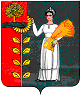 